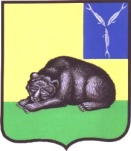 ГЛАВА  МУНИЦИПАЛЬНОГО ОБРАЗОВАНИЯ ГОРОД ВОЛЬСК
 ВОЛЬСКОГО МУНИЦИПАЛЬНОГО РАЙОНА САРАТОВСКОЙ ОБЛАСТИОктябрьская ул., д.114, г. Вольск, Саратовская обл., 412906Тел. (84593)7-02-52. Факс (84593) 7-02-52, e-mail: volsk-ms@mail.ruЗаключение     о результатах публичных слушаний по проекту решения Совета муниципального образования город Вольск «О внесении изменений в Устав муниципального образования город Вольск Вольского муниципального района Саратовской области»   25 марта 2020 года                                                        г. Вольск          В соответствии со ст. 4  Положения о публичных слушаниях Совета муниципального образования город Вольск, утвержденного решением Совета муниципального образования город Вольск от 14 сентября 2010 года № 27/2-159, Глава муниципального образования город Вольск Вольского муниципального района Саратовской области, рассмотрев материалы о проведении публичных слушаний по проекту решения Совета муниципального образования город Вольск «О внесении изменений в Устав муниципального образования город Вольск Вольского муниципального района Саратовской области» вынес настоящее заключение о следующем:1. Считать публичные слушания по рассмотрению проекта решения Совета муниципального образования город Вольск «О внесении изменений в Устав муниципального образования город Вольск Вольского муниципального района Саратовской области» состоявшимися.2. Представленный на рассмотрение публичных слушаний проект решения Совета муниципального образования город Вольск «О внесении изменений в Устав муниципального образования город Вольск Вольского муниципального района Саратовской области» одобрен единогласно.	3. В соответствии со ст.29 Устава  муниципального образования город Вольск Вольского муниципального района Саратовской области, одобренный по результатам публичных слушаний от 25 марта 2020 года проект решения Совета муниципального образования город Вольск «О внесении изменений в Устав муниципального образования город Вольск Вольского муниципального района Саратовской области», внести на рассмотрение  Совета муниципального образования город Вольск в установленном порядке.4. Рекомендовать депутатам  Совета муниципального образования город Вольск рассмотреть и принять решение «О внесении изменений в Устав муниципального образования город Вольск Вольского муниципального района Саратовской области».5. Настоящее заключение подлежит официальному опубликованию в  очередном номере газеты  «Вольский деловой вестник».Главамуниципального образования город Вольск                                                                              М.А. Кузнецов